Мұнайлы ауданы №11 орта мектепСабақтың тақырыбы:«Қуыршақ театры»(ашық сабақ)музыка пәні мұғалімі:                                                                          Дощанов Серик ОрынбаевичАқпан. 2017жҚысқа мерзімді сабақ жоспарыСабақ бойынша мұғалім мен оқушылардың  іс-әрекеті:Музыка3 - сыныпСабақ тақырыбы:Қуыршақ театрыҚуыршақ театрыЖалпы мақсаты:Алғашқы қуыршақ театры жөніндегі мәліметтермен таныстыру.балалардың ой-өрісін байыту бағытында өнер ордалары төңірегінде мағлұматтармен толықтыру. Оқушылардың өнерге деген қызығушылықтарын ояту.Алғашқы қуыршақ театры жөніндегі мәліметтермен таныстыру.балалардың ой-өрісін байыту бағытында өнер ордалары төңірегінде мағлұматтармен толықтыру. Оқушылардың өнерге деген қызығушылықтарын ояту.Сілтеме:1.Мұғалімдерге арналған нұсқаулық. (III – деңгей)2. «Музыка» оқулығы , Алматы «Атамұра» 2014ж.3. интернет сайттары1.Мұғалімдерге арналған нұсқаулық. (III – деңгей)2. «Музыка» оқулығы , Алматы «Атамұра» 2014ж.3. интернет сайттарыОқушылар үшін оқу нәтижелері:Қуыршақ кейіпкерлердің әр елде әртүрлі атауы бар екенін біледі.Қуыршақ кейіпкерлердің әр елде әртүрлі атауы бар екенін біледі.Негізгі идеялар:Қуыршақ кейіпкерлері арқылы оқушының қабілетін байқау.Қуыршақ кейіпкерлері арқылы оқушының қабілетін байқау.Сабақта қолданылатын материалдар:1.Стикерлер2. Интерактивті тақта, слайд3. синтезатор4. бейнеролик1.Стикерлер2. Интерактивті тақта, слайд3. синтезатор4. бейнероликМодульдер:Оқыту мен оқудағы жаңа тәсілдер. Сыни тұрғыдан ойлауға үйрету. Оқыту үшін бағалау және оқуды бағалау. Талантты және дарынды балаларды анықтау.Оқушылардың жас ерекшеліктеріне сәйкес оқыту және оқу.Оқыту мен оқудағы жаңа тәсілдер. Сыни тұрғыдан ойлауға үйрету. Оқыту үшін бағалау және оқуды бағалау. Талантты және дарынды балаларды анықтау.Оқушылардың жас ерекшеліктеріне сәйкес оқыту және оқу.Оқыту әдістері:1. Блум таксономиясы2. СТО 1. Блум таксономиясы2. СТО Тапсырмалар:Сәйкестендіру, рөлдік ойын, жаңа ән үйрену, сұрақ – жауап.Сәйкестендіру, рөлдік ойын, жаңа ән үйрену, сұрақ – жауап.І. Ұйымдастыру кезеңі:(3 мин)Мұғалімнің  іс-әрекетіОқушылардың  іс-әрекеті1.Оқушылармен сәлемдесу.2.Үстел үстіндегі тақырыпқа байланысты қуыршақтардың есімдері арқылы топқа бөлу:а. Ортеке ә. Петрушкаб. ПульчинеллаКүй тыңдаймыз күмбірлі.
Ән айтамыз созылтып,
Би билейміз ырғақты
Біз бастаймыз сабақты – деген өлең жолдарын айтқызады.Оқушылар амандасады.Үстел үстіндегі тақырыпқа байланысты есімдерді таңдайды. Топқа бөлінеді.Оқушылар бәрі қосылып өлең жолдарын айтады.ІI.Үй тапсырмасын сұрау:(5 мин)Өтілген тақырыптарға байланысты сұрақ қояды.Джаз дегеніміз не?Импровизация дегеніміз не?Джаз оркестрінде жеке ойнайтын аспаптарды ата?Джаз музыкасы қай елде пайда болды?Қазақстанның қай қалаларында джаз фестивальдері өткізіліп тұрады?Балалар музыкалық джаз мектебі қай қалада ашылды?Сұраққа жауап береді.III. Жаңа тақырып: (30 минут)Бейнеролик көрсету (2мин)Білу Жаңа тақырып: «Қуыршақ театры»Қуыршақ театрының қойылымын бейнероликтен көрсетіп, бүгінгі тақырып не жайлы екенін сұрайды.Бейнероликті көріп, оқушылар қуыршақ театры жайлы екенін айтады.Түсінік беру (5мин)Түсіну 1-тапсырма: (15мин)Қолдану 2 -тапсырма:(3мин)Талдау Мұғалім қуыршақ театры жайлы мәліметті слайд арқылы таныстырып өтеді. Рөлдік ойын: әр топқа алдын – ала ертегі оқып келу тапсырмасы берілген. Сол ертегіні қуыршақ кейіпкерлері арқылы ойнап беруді ұсынады.1 – топ: Бауырсақ ертегісі2 – топ: Шалқан ертегісі3 – топ: Мақта қыз бен мысық ертегісі Сәйкестендіру: слайд арқылы әр елдің қуыршағын сәйкестендіріп айтуды сұрайды.Оқушылар мұқият тыңдайды.Оқушылар өздеріне тиісті ертегіні қуыршақ кейіпкерлері арқылы ойнап көрсетеді.Оқушылар тапсырманы орындауға тырысады.3-тапсырма: (5мин) Жинақтау Ән үйрену: «Менің әжем осындай» әні: Алтынай Маханбетовасөзі: Әбдірахман Асылбек Жаңа әнді айтып үйренедіӘннің сөзін талдауға тырысады.ІV. Қорытындылау (5 мин)Үй тапсырмасын беру. Үйге тапсырма: өздеріне ұнаған қуыршақтың суретін салып келу, тақырыпты оқып мазмұнын айтып беру және әнді жаттап келу.Үй тапсырмасын білу, жазып алу.Бағалау Оқушылардың үй жұмысы және сынып жұмысы бойынша алған ұпай сандарын қосып, жиынтық баға шығару. Белсенді оқушыларды формативті бағалау.Әр топтың топ басшылары бағалау парақшасына сынып жұмысы бойынша алған ұпай сандарын қосып жиынтық баға шығарады.РефлексияСабақтан алған  әсерлерін немесе көңіл күйлерін смайликтер арқылы білдіруді ұсынады.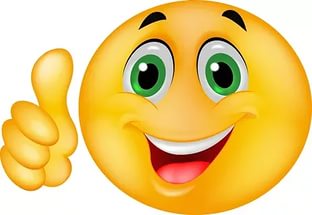 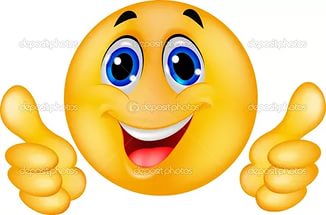 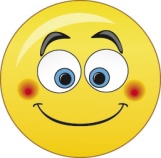 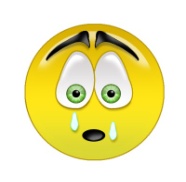 Сабақтан алған әсерлері мен көңіл күйлерін смайликтер арқылы білдіреді.